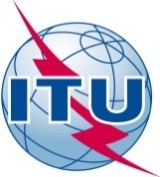 AVANT-PROPOSL'Union internationale des télécommunications (UIT) est une institution spécialisée des Nations Unies dans le domaine des télécommunications et des technologies de l'information et de la communication (ICT). Le Secteur de la normalisation des télécommunications (UIT-T) est un organe permanent de l'UIT. Il est chargé de l'étude des questions techniques, d'exploitation et de tarification, et émet à ce sujet des Recommandations en vue de la normalisation des télécommunications à l'échelle mondiale.L'Assemblée mondiale de normalisation des télécommunications (AMNT), qui se réunit tous les quatre ans, détermine les thèmes d'étude à traiter par les Commissions d'études de l'UIT-T, lesquelles élaborent en retour des Recommandations sur ces thèmes.L'approbation des Recommandations par les Membres de l'UIT-T s'effectue selon la procédure définie dans la Résolution 1 de l'AMNT.Dans certains secteurs des technologies de l'information qui correspondent à la sphère de compétence de l'UIT-T, les normes nécessaires se préparent en collaboration avec l'ISO et la CEI.  UIT  2016Tous droits réservés. Aucune partie de cette publication ne peut être reproduite, par quelque procédé que ce soit, sans l'accord écrit préalable de l'UIT.RÉSOLUTION 87 (Hammamet, 2016)Participation du Secteur de la normalisation des télécommunications de l'UIT 
à l'examen et à la révision périodiques du Règlement des 
télécommunications internationales(Hammamet, 2016)L'Assemblée mondiale de normalisation des télécommunications (Hammamet, 2016),rappelanta)	l'article 25 de la Constitution de l'UIT sur les conférences mondiales des télécommunications internationales (CMTI);b)	le numéro 48 de l'article 3 de la Convention de l'UIT sur les autres conférences et assemblées;c)	la Résolution 4 (Dubaï, 2012) de la CMTI sur l'examen périodique du Règlement des télécommunications internationales (RTI);d)	la Résolution 146 (Rév. Busan, 2014) de la Conférence de plénipotentiaires sur l'examen et la révision périodiques du RTI;e)	la Résolution 1379 du Conseil de l'UIT, intitulée "Groupe d'experts sur le Règlement des télécommunications internationales (EG-RTI)",reconnaissanta)	que, comme indiqué dans la Résolution 146 (Rév. Busan, 2014), le Secteur de la normalisation des télécommunications de l'UIT (UIT-T) effectue la plus grande partie du travail concernant le RTI;b)	l'importance de la participation des commissions d'études de l'UIT-T, au processus par lequel l'UIT-T contribue aux travaux du Groupe EG-RTI, selon qu'il conviendra,considéranta)	que l'UIT-T joue un rôle important pour résoudre les problèmes, nouveaux ou récents, qui découlent de l'évolution de l'environnement des télécommunications internationales/technologies de l'information et de la communication à l'échelle mondiale;b)	que tous les Etats Membres et tous les Membres du Secteur UIT-T devraient avoir la possibilité de contribuer à faire avancer les travaux sur le RTI,décide de charger le Directeur du Bureau de la normalisation des télécommunications1	d'entreprendre les activités nécessaires, dans son domaine de compétence, afin d'assurer la mise en oeuvre pleine et entière de la Résolution 146 (Rév. Busan, 2014) et de la Résolution 1379 du Conseil;2	de soumettre les résultats de ces activités au Groupe EG-RTI,charge le Groupe consultatif de la normalisation des télécommunicationsde fournir des avis au Directeur du Bureau de la normalisation des télécommunications conformément à la Résolution 146 (Rév. Busan, 2014) et à la Résolution 1379 du Conseil,invite les Etats Membres et les Membres du Secteurà participer et à contribuer à la mise en oeuvre de la présente Résolution.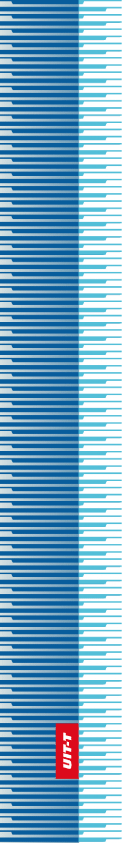 Union internationale des télécommunicationsUnion internationale des télécommunicationsUnion internationale des télécommunicationsUIT-TSECTEUR  DE  LA  NORMALISATION
DES  TÉLÉCOMMUNICATIONS
DE  L'UITSECTEUR  DE  LA  NORMALISATION
DES  TÉLÉCOMMUNICATIONS
DE  L'UITASSEMBLÉE MONDIALE DE NORMALISATION DES TÉLÉCOMMUNICATIONS Hammamet, 25 octobre – 3 novembre 2016ASSEMBLÉE MONDIALE DE NORMALISATION DES TÉLÉCOMMUNICATIONS Hammamet, 25 octobre – 3 novembre 2016ASSEMBLÉE MONDIALE DE NORMALISATION DES TÉLÉCOMMUNICATIONS Hammamet, 25 octobre – 3 novembre 2016ASSEMBLÉE MONDIALE DE NORMALISATION DES TÉLÉCOMMUNICATIONS Hammamet, 25 octobre – 3 novembre 2016Résolution 87 – Participation du Secteur de la normalisation des télécommunications de l'UIT à l'examen et à la révision périodiques du Règlement des télécommunications internationalesRésolution 87 – Participation du Secteur de la normalisation des télécommunications de l'UIT à l'examen et à la révision périodiques du Règlement des télécommunications internationalesRésolution 87 – Participation du Secteur de la normalisation des télécommunications de l'UIT à l'examen et à la révision périodiques du Règlement des télécommunications internationalesRésolution 87 – Participation du Secteur de la normalisation des télécommunications de l'UIT à l'examen et à la révision périodiques du Règlement des télécommunications internationales